歡迎您參閱108學年度所撰寫的研究資料 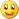 ，並請您對著作者之智慧創作予以尊重保護~謝謝您~謝謝。研究名稱作者指導老師1、探討網路口碑、景點意象對旅客重遊意願之影響－以六福村主題遊樂園為例胡珮玲、張為淳、趙奕婕、吳云甄、孫王羽玟蔡忠宏 老師2、探討觀光吸引力、觀光衝擊對重遊意願之影響－以屏東聖誕節為例李君芮、莊蕙毓、周家陽蔡忠宏 老師3、從ASMR的感官刺激元素論休閒知覺的感官行銷策略謝佳馨、林妤儒、張育瑄、林書農沈佳欣林勤豐老師4、疫情期間遊客之人格特質、旅遊動機、知覺風險和旅遊意願之關係陳婉瑄、張宸翎、柯宜汝、陳美琳陳麗娟 老師5、怎麼Pay都好配：比較大學生使用行動支付App之修正式科技接受模式及使用態度研究林昱蒨、賴國峰、黃采婷、黃曼屏陳玟妤 老師6、海洋保衛戰：潛水休閒活動體驗價值對環境行為與環境態度之影響研究王儷錦、方以柔、蘇育澄陳玟妤 老師7、餐飲從業人員心理是否影響工作績效莊詠銘、林思妤、陳曉伶、賴又菁林劉淑娟 老師8、調查大學生對電影的喜好（從觀影意願、觀影動機、人格特質及電影類型間之影響）歐韋辰、林家禾、楊家齊、廖曉玉李幸娟林欣慧 老師9、理性與感性廣告對消費者購買意圖之影響－以防曬為例蔡昀芸林欣慧 老師10、探討以「禪繞畫」活動作為大學生靜心休閒之研究陳若宣、顏瀠昱、林穎秀、邱薰陳意玲 老師11、靜觀島嶼之美：以蘭嶼為例莊暐珽、張孝緁、紀子晴、黃筱晴陳意玲 老師12、旅遊資訊搜尋策略對旅客處理資訊過程及知覺資訊可信之影響－以高雄舊鐵橋溼地生態公園為例李巧萱、陳均瑋、陳子明、黃楚淵莊中銘 老師